TISKOVÁ ZPRÁVA Vydáno dne: 23. 5. 2023Logport zahajuje revitalizaci bývalých hutí Poldi KladnoRevitalizace browenfieldů a jejich přeměna na moderní obchodní plochy s udržitelným provozem je jedním z klíčových poslání společnosti Logport. Logport Development s úspěchem navazuje na svůj úspěšně zahájený projekt v pražských Jinočanech a jako první developer v oblasti bývalých hutí Poldi Kladno zahajuje výstavbu moderní budovy na jednom z největších brownfieldů v České republice. Logport Kladno Poldi je pionýrským projektem v oblasti a navazuje na ztracenou slávu bývalé Poldovky. V první fázi zrevitalizuje Logport brownfield o celkové rozloze 15 000 m2. Na něm následně vyroste 6 000 m2 moderních a udržitelných prostor, z čehož 1 000 m2 budou tvořit kanceláře, které vzniknou kompletní rekonstrukcí existující budovy přímo na pozemku, a zbývající plocha bude využita na lehkou výrobu, distribuci a skladování. Dokončení výstavby je plánováno na první čtvrtletí roku 2024.„Revitalizace bývalého areálu Poldi Kladno je klíčovým cílem pro budoucnost celého průmyslového developmentu v České republice. Brownfieldy tohoto typu jsou přesně ta místa, na které průmyslový development patří. V Logportu si velmi vážíme toho, že jako první spouštíme revitalizaci jednoho z největších brownfieldů u nás, a to právě kladenské „Poldovky“. Věříme, že se k nám přidají i další stateční developeři a společně dokážeme obnovit a oživit další podobná místa. I v tomto projektu plánujeme použít prvky našeho Logport Ekosystému, a to zejména alternativní zdroje energie. Nebudou tak chybět solární panely, využití dešťové vody a nově také zužitkování přebytečného tepla ze sousední teplárny“, uvádí David Vais, ředitel společnosti Logport Development.Vlaďka Horáková 
Marketing Manager 
M: +420 775 262 240
E:  vladka.horakova@logport.cz
budova FIVE | Na Valentince 3336/4
150 00 Praha 5 – Smíchov
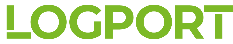 